The year is off to a great start so far and we’re enjoying spending the winter season with you and your children. This season our students spend extra time participating in special inside physical fitness activities, ensuring that they are working on their gross motor skills no matter the weather. We’re having a great time jumping, dancing and playing together!Our entire staff has rallied to keep our students safe this cold and flu season.  We appreciate your partnership in following our Student Sick Policy to keep our students free of any sickness.  We also thank our staff who have been flexible to fill in for other teachers during this time and appreciate your understanding with any teacher rotations during this season.  If you have any questions regarding your classroom teachers, please ensure they are directed to our Admin Team.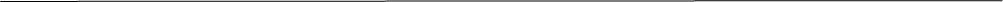  Little Caesar’s Fund RaiserThank you for your participation in our January fund raiser.  Those tasty pizza kits will be delivered onPlease mark your calendar for pick up during the week of February 24.  More details to come!Class Valentine’s Day Celebrations Our classes will be celebrating Valentine’s Day on February 14 with special crafts and snacks. Parents are always welcome, but photos will be shared on Links 2 Home as well!  Please remember that no homemade baked goods are allowed in our school.  Treats must be “school safe” and pre-made.President’s Day We are closed to students for our Teacher In-Service Day on Monday, February 17, 2020.  Our teachers will focus on fire safety, CPR and First Aid.  In addition, our afternoon will focus on curriculum activities to enhance your student’s learnings.We love our parents! Do you know any parents who have recently moved to the area, are expecting a baby or are unhappy with their current preschool? We value our current parents and would love more families like yours at our school! Refer a new family to our school and your family could receive a free week of tuition. For more information, see our Admin Team.Important Dates  (Header 2)February 14th—Classroom Valentine’s Day celebrations 3:30pmFebruary 17th—Closed for President’s Day—Teacher in-Service DayFebruary 28th—Parent folders go home 